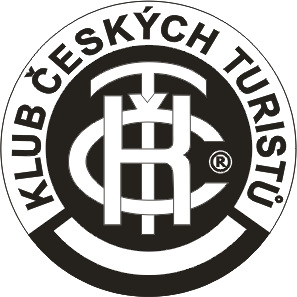 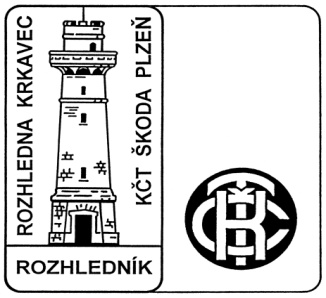 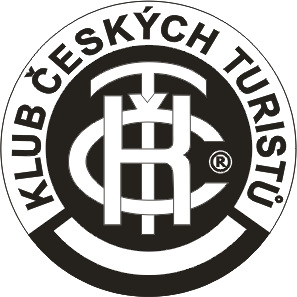 Pro velký a trvalý zájem o záznamník TTO Rozhledník jsme k  15. výročí odznaku připravili dalších 500 ks záznamníků modrého odznaku s čísly 2501 – 3000. Plnění všech již vydaných nadále pokračuje.Kontakt:  Václav Zykmund, Rabštejnská 34,                   323 00 Plzeň                  e-mail: v.zykmund@volny.cz                                 Klub českých turistů                                 Odbor První plzeňský                                 301 00  Plzeň